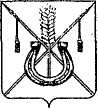 АДМИНИСТРАЦИЯ КОРЕНОВСКОГО ГОРОДСКОГО ПОСЕЛЕНИЯ КОРЕНОВСКОГО РАЙОНАПОСТАНОВЛЕНИЕот 19.09.2022   		                                     			  № 1203г. Кореновск О проекте решения Совета Кореновского городского поселения Кореновского района «О внесении изменений в решение Совета Кореновского городского поселения Кореновского района от 25 июля 2018 года № 426 «Об утверждении Положения об оплате труда выборного должностного лица Кореновского городского поселения Кореновского района и муниципальных служащих администрации Кореновского городского поселения Кореновского района»В соответствии с решением Совета Кореновского городского поселения Кореновского района от 22 апреля 2014 года № 426 «О порядке внесения проектов муниципальных правовых актов в Совет Кореновского городского поселения Кореновского района» (с изменениями от 28 июня 2017 года № 307), администрация Кореновского городского поселения Кореновского              района п о с т а н о в л я е т: 1. Согласиться с проектом решения Совета Кореновского городского поселения Кореновского района «О внесении изменений в решение Совета Кореновского городского поселения Кореновского района от 25 июля 2018 года № 426 «Об утверждении Положения об оплате труда выборного должностного лица Кореновского городского поселения Кореновского района и муниципальных служащих администрации Кореновского городского поселения  Кореновского района».2. Направить проект решения «О внесении изменений в решение Совета Кореновского городского поселения Кореновского района от 25 июля 2018 года № 426 «Об утверждении Положения об оплате труда выборного должностного лица Кореновского городского поселения Кореновского района и муниципальных служащих администрации Кореновского городского поселения  Кореновского района» в Совет Кореновского городского поселения Кореновского района для рассмотрения в установленном порядке (прилагается).3. Назначить представителем главы Кореновского городского поселения Кореновского района при обсуждении данного проекта решения в                  Совете Кореновского городского поселения Кореновского района начальника организационно-кадрового отдела администрации Кореновского городского поселения Кореновского района Я.Е. Слепокурову.4. Общему отделу администрации Кореновского городского поселения Кореновского района (Труханова) обеспечить размещение                  настоящего постановления на официальном сайте администрации Кореновского городского поселения Кореновского района в информационно-телекоммуникационной сети «Интернет». 5. Постановление вступает в силу со дня его подписания.Исполняющий обязанности главыКореновского городского поселенияКореновского района                                                                          Т.В. СупруноваПРОЕКТ РЕШЕНИЯСовета Кореновского городского поселения Кореновского районаот ____________ 					                                       № ___________ г. КореновскО внесении изменений в решение Совета Кореновского городского поселения Кореновского района от 25 июля 2018 года № 426 «Об утверждении Положения об оплате труда выборного должностного лица Кореновского городского поселения Кореновского района и муниципальных служащих администрации Кореновского городского поселения Кореновского района»В соответствии со статьей 22 Федерального закона от 2 марта                 2007 года № 25-ФЗ «О муниципальной службе в Российской Федерации», Федеральным законом от 27 июля 2004 года № 79-ФЗ «О государственной гражданской службе Российской Федерации», статьей 20 Закона Краснодарского края от 8 июня 2007 года № 1244-КЗ «О муниципальной службе в Краснодарском крае», Законом Краснодарского края от 23 декабря 2019 года № 4200-КЗ «О краевом бюджете на 2020 год и на плановый период 2021 и    2022 годов», с целью приведения нормативных правовых актов Совета Кореновского городского поселения Кореновского района в соответствие с действующим законодательством, Совет Кореновского городского поселения Кореновского района р е ш и л: 1. Внести в решение Совета Кореновского городского поселения Кореновского района от 25 июля 2018 года № 426 «Об утверждении Положения об оплате труда выборного должностного лица Кореновского городского поселения Кореновского района и муниципальных служащих администрации Кореновского городского поселения Кореновского района» следующие изменения:1.1. Приложение № 1 к Положению об оплате труда выборного должностного лица Кореновского городского поселения Кореновского района и муниципальных служащих администрации Кореновского городского поселения Кореновского района изложить в новой редакции (Приложение №1).1.2. Приложение № 3 к Положению об оплате труда выборного должностного лица Кореновского городского поселения Кореновского района и муниципальных служащих администрации Кореновского городского поселения Кореновского района изложить в новой редакции (Приложение №2).2. Признать утратившими силу: 2.1. Решение Совета Кореновского городского поселения Кореновского района от 23 января 2020 года № 55-6/4 «О внесении изменений в решение Совета Кореновского городского поселения Кореновского района от 25 июля 2018 года № 426 «Об утверждении Положения об оплате труда выборного должностного лица Кореновского городского поселения Кореновского района и муниципальных служащих администрации Кореновского городского поселения Кореновского района»;2.2. Решение Совета Кореновского городского поселения Кореновского района от 26 января 2022 года № 266 «О внесении изменений в решение Совета Кореновского городского поселения Кореновского района от 25 июля 2018 года № 426 «Об утверждении Положения об оплате труда выборного должностного лица Кореновского городского поселения Кореновского района и муниципальных служащих администрации Кореновского городского поселения Кореновского района».3. Настоящее решение подлежит официальному обнародованию и размещению на официальном сайте администрации Кореновского городского поселения Кореновского района в информационно-коммуникационной сети «Интернет». 4. Контроль за выполнением настоящего решения возложить на комиссию по бюджету и финансам Совета Кореновского городского поселения Кореновского района (Артюшенко).5. Решение вступает в силу со дня его официального обнародования, но не ранее 1 октября 2022 года.РАЗМЕРЫ ДОЛЖНОСТНЫХ ОКЛАДОВвыборного должностного лица Кореновского городского поселения Кореновского района и муниципальных служащих администрации Кореновского городского поселения Кореновского района»Начальник организационно-кадровогоотдела администрации Кореновского городского поселения Кореновского района			      Я.Е. СлепокуроваРАЗМЕРЫ МЕСЯЧНЫХ ОКЛАДОВмуниципальных служащих администрации Кореновского городского поселения Кореновского района в соответствии с присвоенными им классными чинами муниципальной службы                                                                                                                                       »Начальник организационно-кадровогоотдела администрации Кореновского городского поселения Кореновского района			      Я.Е. СлепокуроваПРИЛОЖЕНИЕк постановлению администрацииКореновского городского поселенияКореновского районаот 19.09.2022 № 1203ГлаваКореновского городского поселенияКореновского района 							                                          М.О. ШутылевПредседатель СоветаКореновского городского поселенияКореновского района                                                 Е.Д. ДелянидиПРИЛОЖЕНИЕ №1к решению СоветаКореновского городского поселенияКореновского районаот ___________________№ _____«ПРИЛОЖЕНИЕ № 1к Положению об оплате труда выборного должностного лица Кореновского городского поселения Кореновского района и муниципальных служащих  администрации Кореновского городского поселения Кореновского района№ п/пНаименование должностиРазмер должностного месячного оклада1Глава Кореновского городского поселения Кореновского района10732-002Заместитель главы Кореновского городского поселения Кореновского района9021-003Заместитель главы Кореновского городского поселения Кореновского района, начальник отдела9021-002Начальник отдела8474-003Главный специалист6456-004Ведущий специалист5755-00ПРИЛОЖЕНИЕ №2к решению СоветаКореновского городского поселенияКореновского районаот ___________________№ _____«ПРИЛОЖЕНИЕ № 3к Положению об оплате труда выборного должностного лица Кореновского городского поселения Кореновского района и муниципальных служащих  администрации Кореновского городского поселения Кореновского района№ п/пНаименование должностиОклад за классный чин (рублей в месяц)Действительный муниципальный советник 1 класса2762Действительный муниципальный советник 2 класса2637Действительный муниципальный советник 3 класса2512Муниципальный советник 1 класса2386Муниципальный советник 2 класса2261Муниципальный советник 3 класса2135Советник муниципальной службы 1 класса1633Советник муниципальной службы 2 класса1569Советник муниципальной службы 3 класса1506Референт муниципальной службы 1 класса1318Референт муниципальной службы 2 класса1255Референт муниципальной службы 3 класса1194Секретарь муниципальной службы 1 класса880Секретарь муниципальной службы 2 класса816Секретарь муниципальной службы 3 класса754